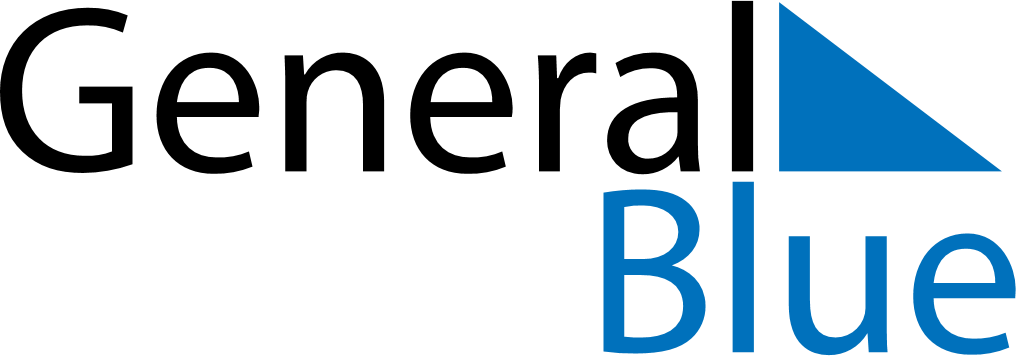 November 2005November 2005November 2005November 2005November 2005SundayMondayTuesdayWednesdayThursdayFridaySaturday123456789101112131415161718192021222324252627282930